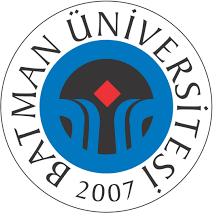 T.C. BATMAN ÜNİVERSİTESİBÜMER NUMUNE KABUL KRİTERLERİDoküman NoFR-342T.C. BATMAN ÜNİVERSİTESİBÜMER NUMUNE KABUL KRİTERLERİİlk Yayın Tarihi10.01.2022T.C. BATMAN ÜNİVERSİTESİBÜMER NUMUNE KABUL KRİTERLERİRevizyon TarihiT.C. BATMAN ÜNİVERSİTESİBÜMER NUMUNE KABUL KRİTERLERİRevizyon No00T.C. BATMAN ÜNİVERSİTESİBÜMER NUMUNE KABUL KRİTERLERİSayfa No1/1Müşteri numune gönderirken; “Analiz Sözleşmesi” metninde yazılan şartlarla birlikte, aşağıda belirtilen şartlara da uymakla yükümlüdür. Uygun olmayan numune gönderilmesi halinde BÜMER numuneyi kabul etmeme hakkına sahiptir.Numunelerin BÜMER’e getirilmesine kadar geçen sürede muhafazasının sorumluluğu müşteriye aittir.Numunelerin özel saklama şartları varsa mutlaka “Analiz Talep Formunda” ilgili bölümde belirtilmelidir.Deney hayvanları (rat, tavşan vb.,) ve insan doku örneklerinde (kan vb.) analiz yaptırmak isteyenlerin “Etik Kurul Belgesi” ile Merkezimize müracaat etmeleri gerekmektedir.Orijinal numuneyi temsil eden numune/numuneler hacimlerine ve özelliklerine uygun olacak şekilde tercihen polipropilen kaplarda veya cam kaplarda ağzı kapalı olarak teslim edilmelidir. Numunelerin yüzeyleri tozlardan arındırılmış olmalıdır aksi takdirde sorumluluk kabul edilmeyecektir. Numunelerin analiz yapılacak olan tarafları üst tarafa gelecek şekilde kaplara konulmalıdır.Numune ambalajları numuneyi açıklayacak bilgileri içeren etikete sahip olmalıdır. Numuneler 01’den başlanarak müşteri tarafından mutlaka kodlanmalıdır. Deney Raporunda sadece numune kodları belirtilecektir.Analiz İstek Formu doldurulmuş olmalıdır ve numune ile birlikte getirilmelidir.Tahmini analiz süresi 15 gündür*.Ambalaj Şekli ve Numune MiktarıNumunenin çevreye ve insan sağlığına zararı varsa mutlaka belirtilmelidir. Ayrıca numunenin, kırılır yapıda olma, kesici ve zarar verici, tutuşma sıcaklığının yüksek olması gibi önemli özellikleri (varsa) mutlaka bilgi verilmelidir. Örnek eğer polimerse ayrıca belirtilmelidir. İncelenecek yüzey yapışkan olmamalıdır.Yeterli miktarda numune gelmemesi durumunda analizi yapan sorumlu müşteri ile irtibata geçerek durumu bildirmek zorundadır.Soğuk zincirde gelmesi gereken numuneler merkeze ulaşana kadar sorumluluğu müşteriye aittir.*Analiz süresi laboratuvarın yoğunluğuna göre değişebilmektedir. Bu konuda analizi yapacak uzmandan bilgi alınabilir. Numune Miktarı yeterli olmaması durumunda müşteri ile irtibata geçilecektir.HAZIRLAYANKONTROL EDENONAYLAYAN